國立屏東大學商業自動化與管理學系110學年度趕走「商」心畢業「機」，「通」通來「企」制服趴活動企劃書活動名稱：趕走「商」心畢業「機」，「通」通來「企」制服趴活動主題：畢業季活動負責人：蔡雨芯、黃惠瑜活動目的：讓大家一起懷念高中時期穿著制服的回憶活動時間：110年11月19日（星期五） 18：00~ 21：30活動地點：活動中心二樓主辦單位：商管系系學會、企管系系學會、機器人系系學會、電通系系學會活動對象：商管系、企管系、機器人系、電通系全體學生         （預估人數120人/實際人數144人）活動收費：有繳系會費者保證金50元，全程參與者，活動後將會全額退費， 沒有繳系會費者收150元，並不給予退費。活動宣傳:班級動宣（四系宣傳：11/2-11/5）網路宣傳（11/2-11/4）一、活動事前工作分配二、事前工作進度表三、活動當天工作分配四、活動當天流程五、器材清單及借用單位六、活動使用場地及預定借用日期七、活動預算表制服趴工作人員簽到表趕走「商」心畢業「機」，「通」通來「企」制服趴制服趴報名表活動日期：11/19 (五) 18:00-21:30活動地點：活動中心二樓
報到時間：18:00-18:15
※有繳系會費：收50元保證金（活動結束會退還）※沒有繳系會費：收150元報名費（不退還）!活動當天請穿著制服及方便活動的鞋子!（沒有制服的，請穿著淺色襯衫＋黑色長褲）附件一小隊位置圖位置圖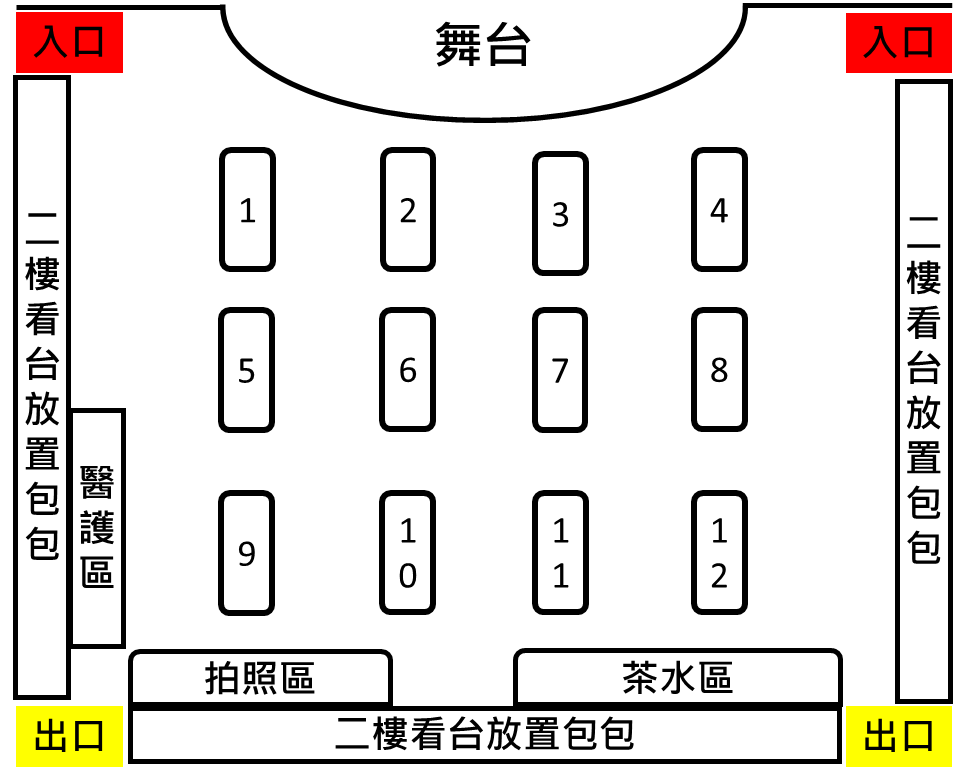 二、關卡分配位置圖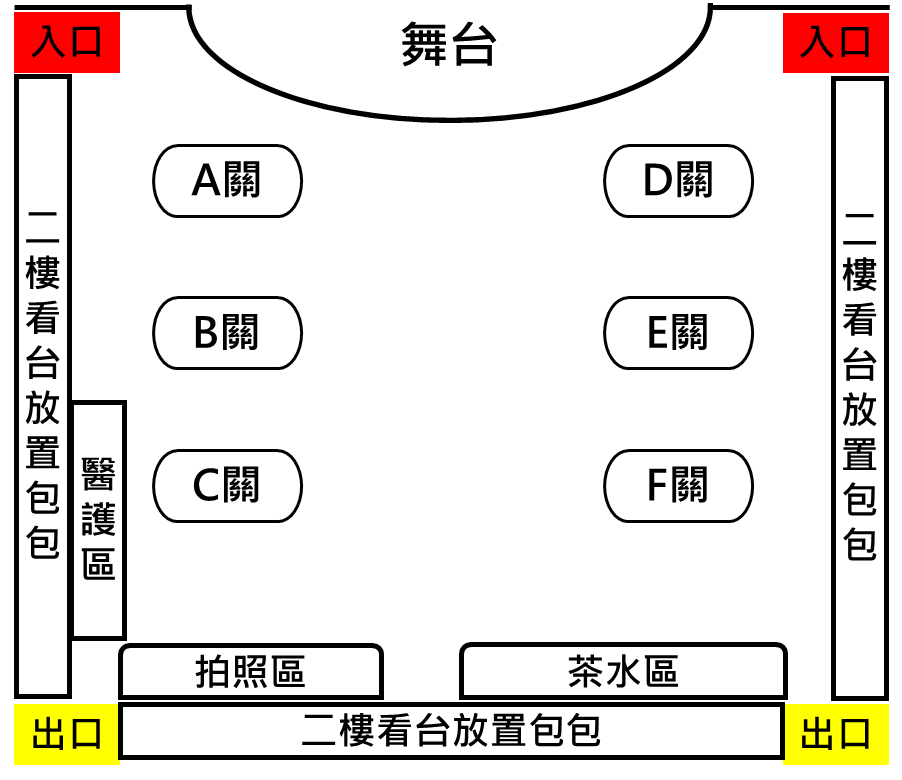 附件二活動關卡說明活動流程：每13分鐘換一關（包含2分鐘換關）附件三各小隊闖關順序各關卡小隊輔闖關分配附件四計分方式照片全體大合照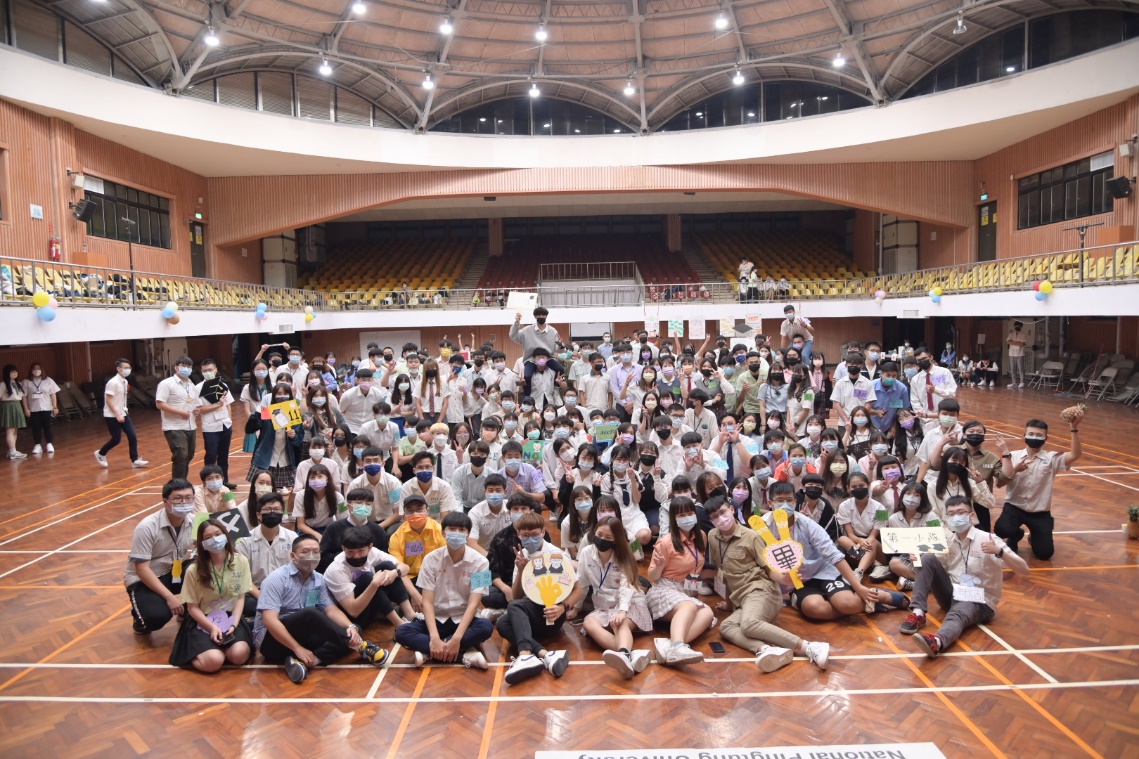 商管系的團體照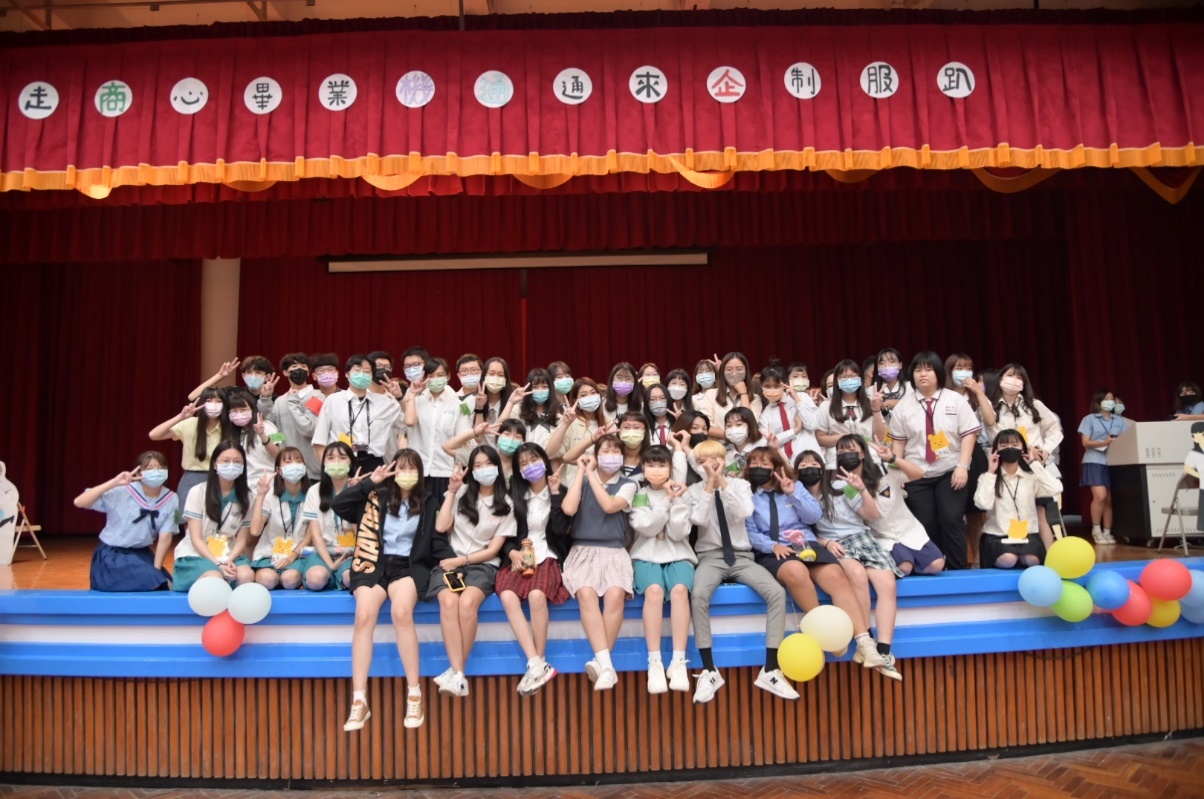 活動當日照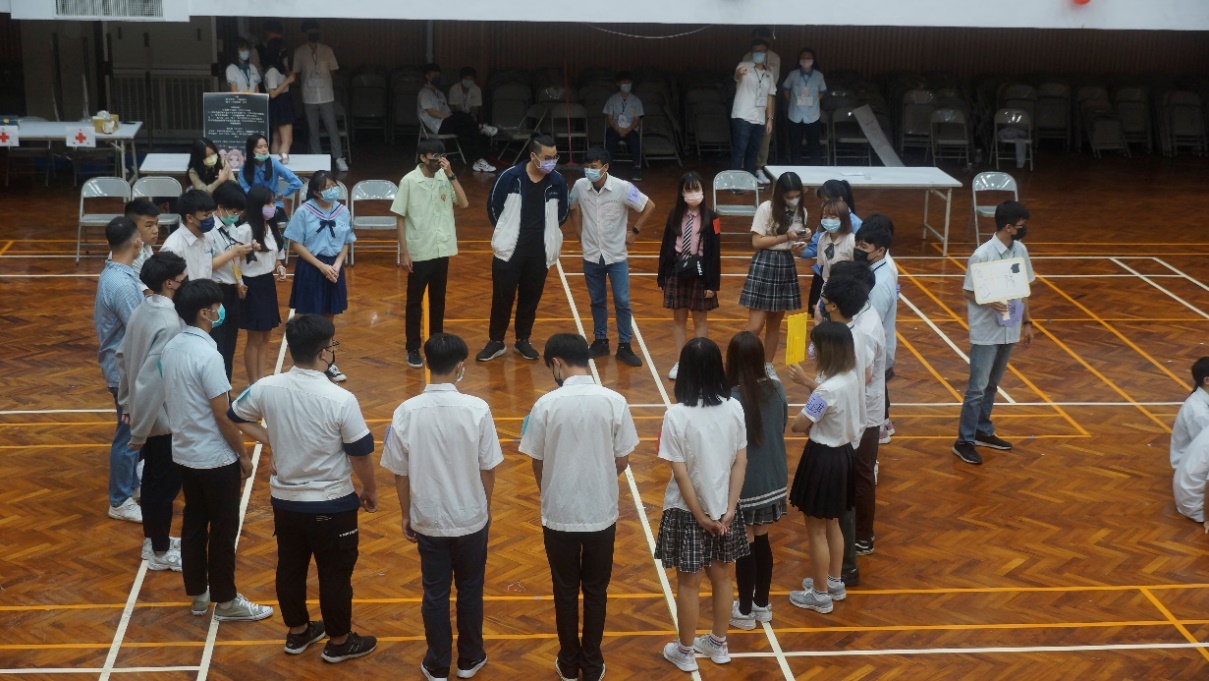 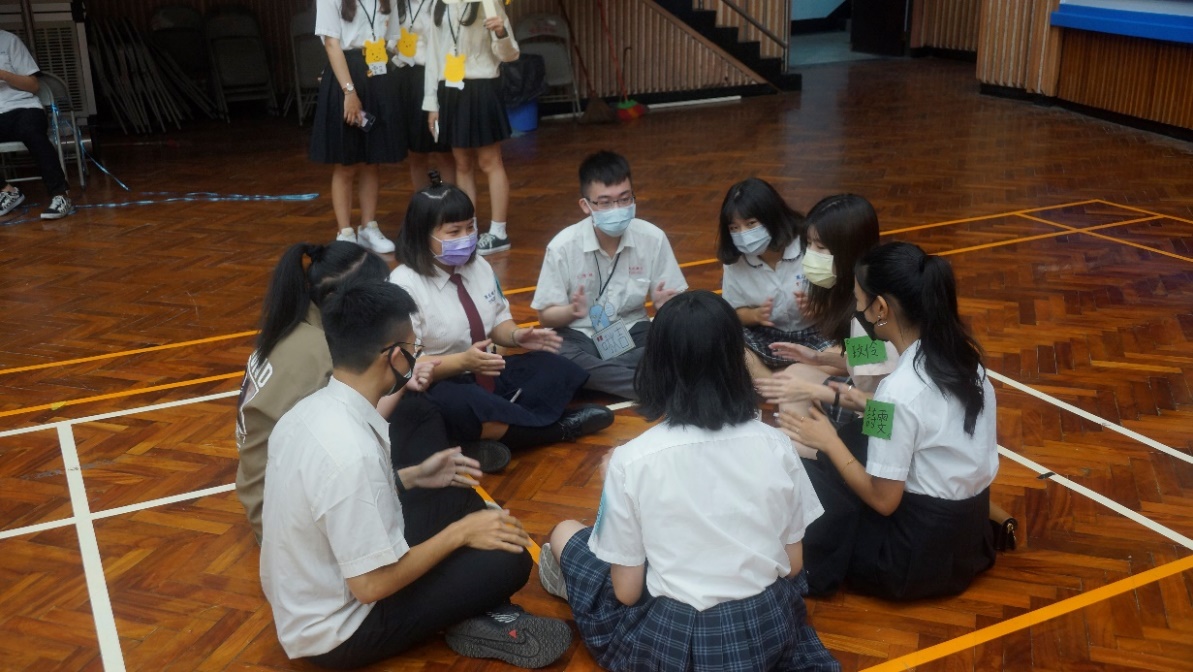 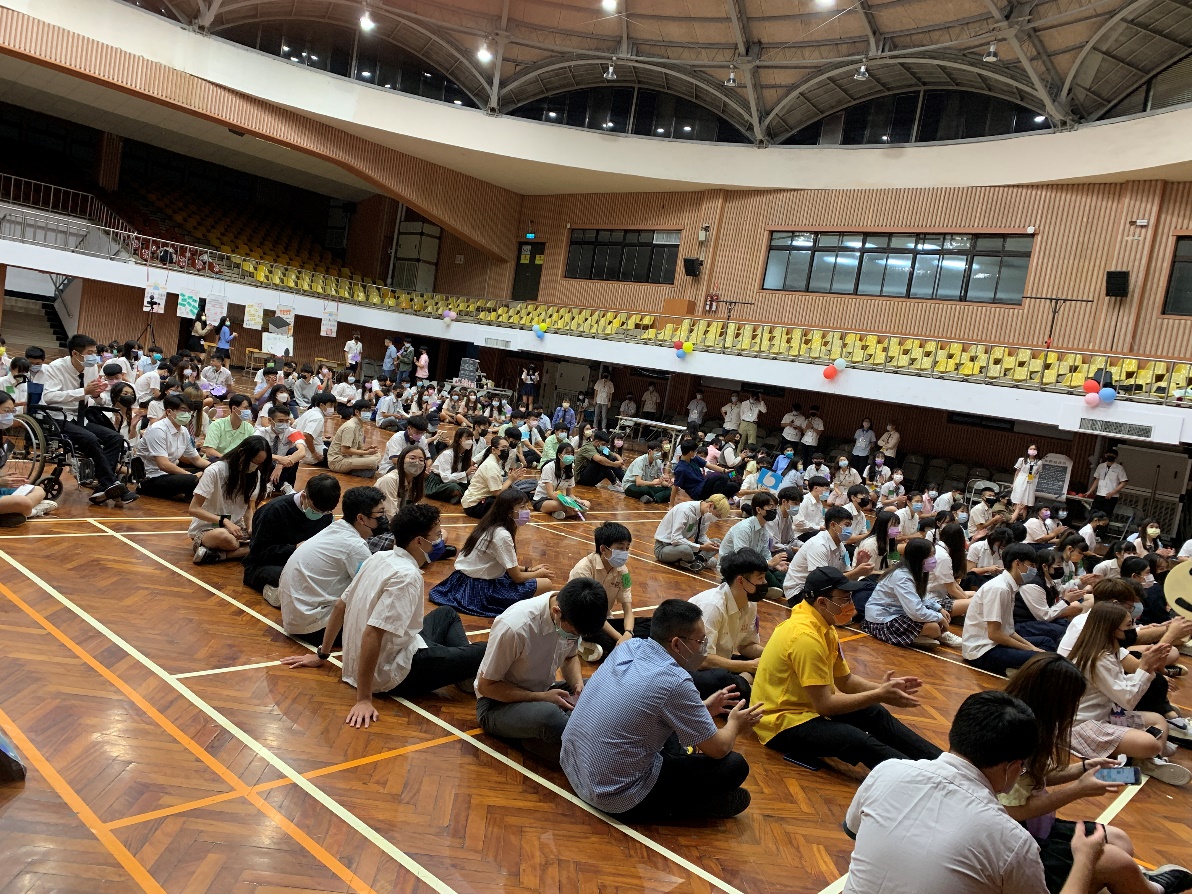 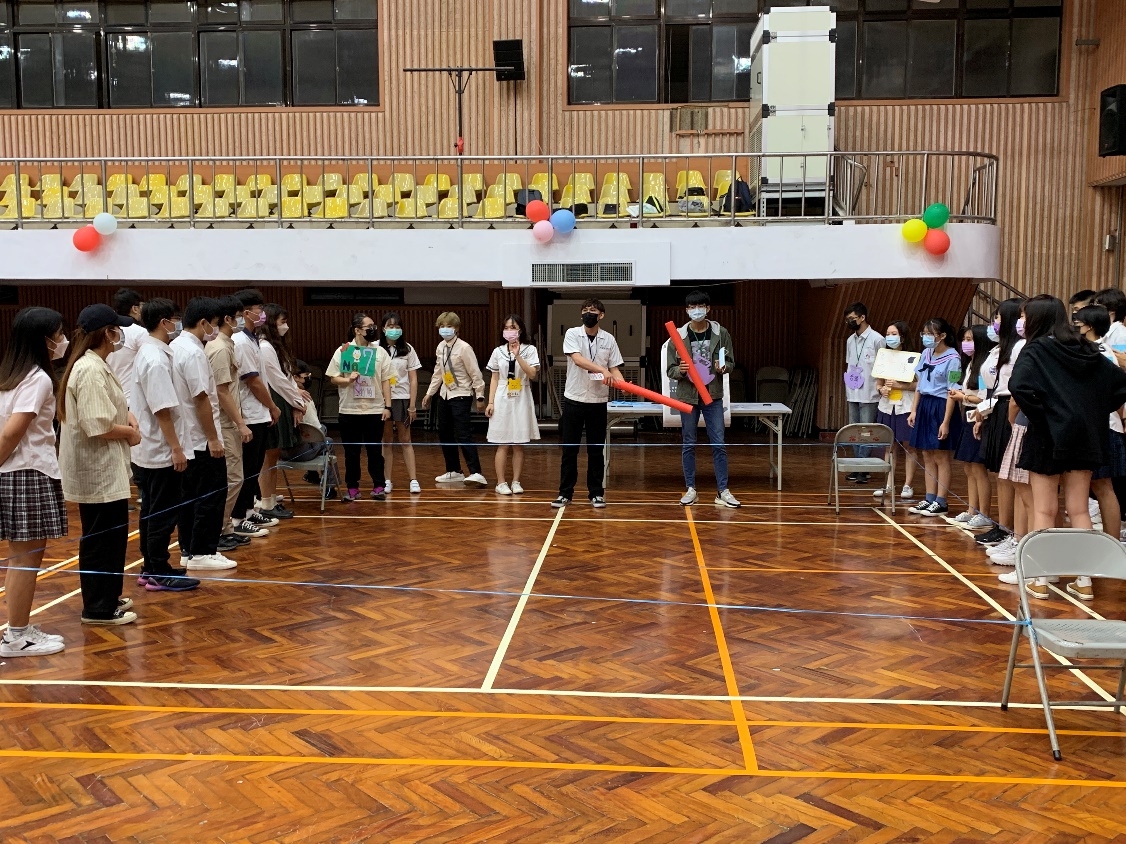 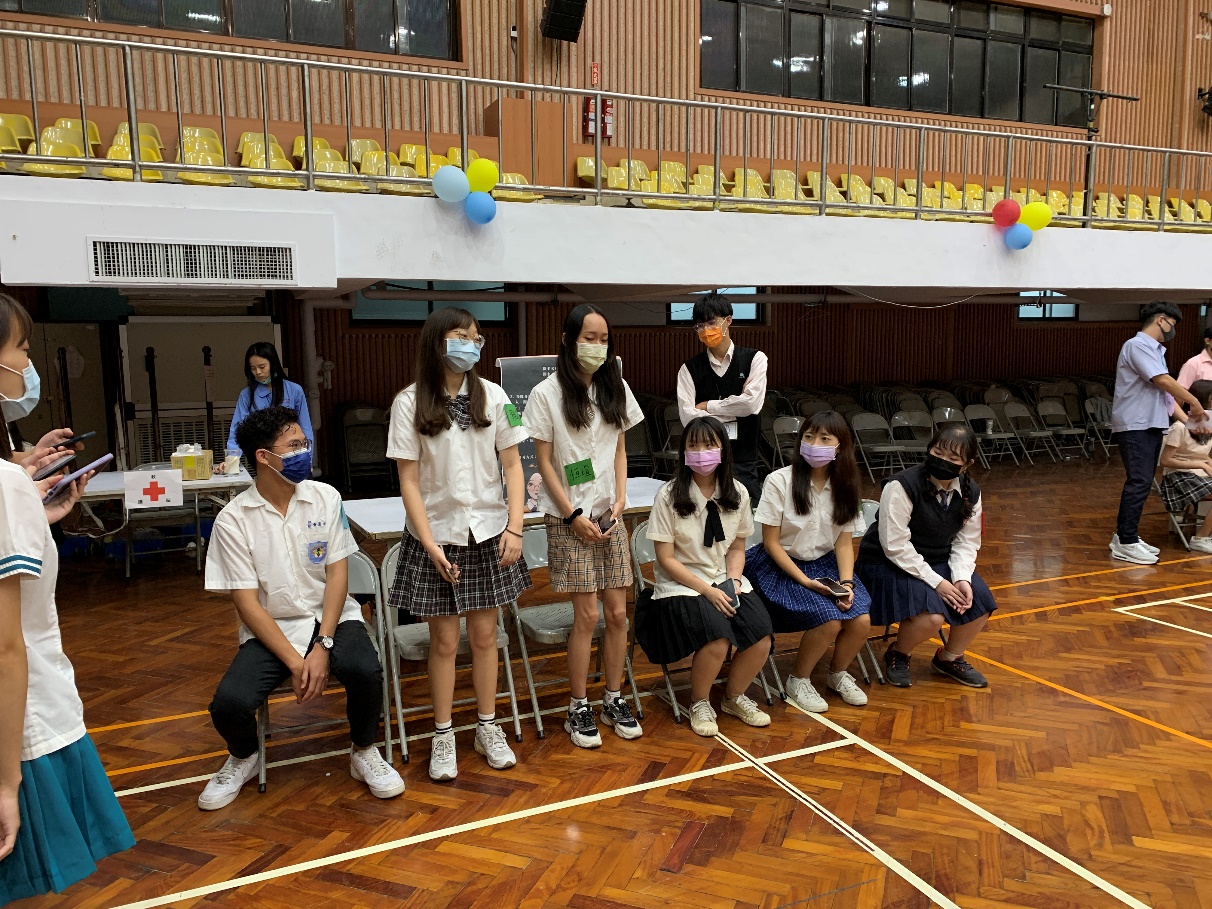 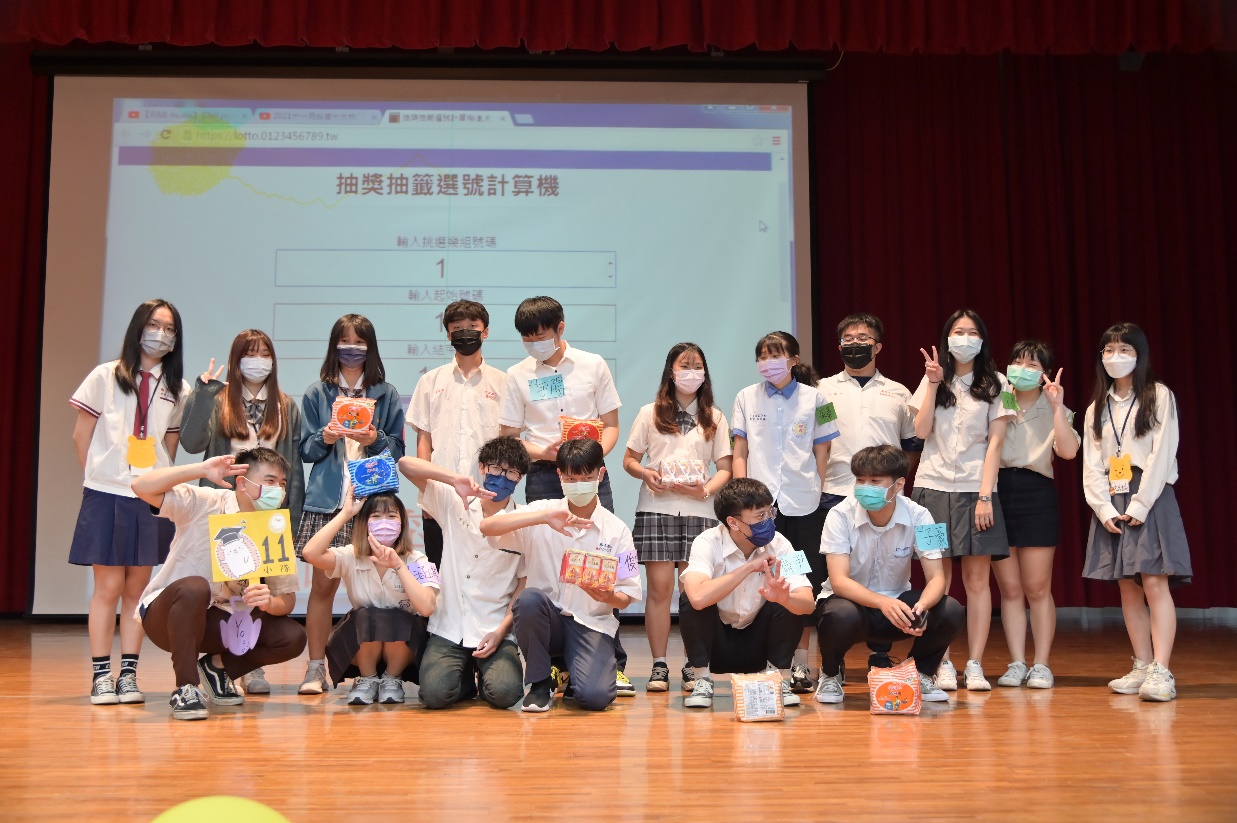 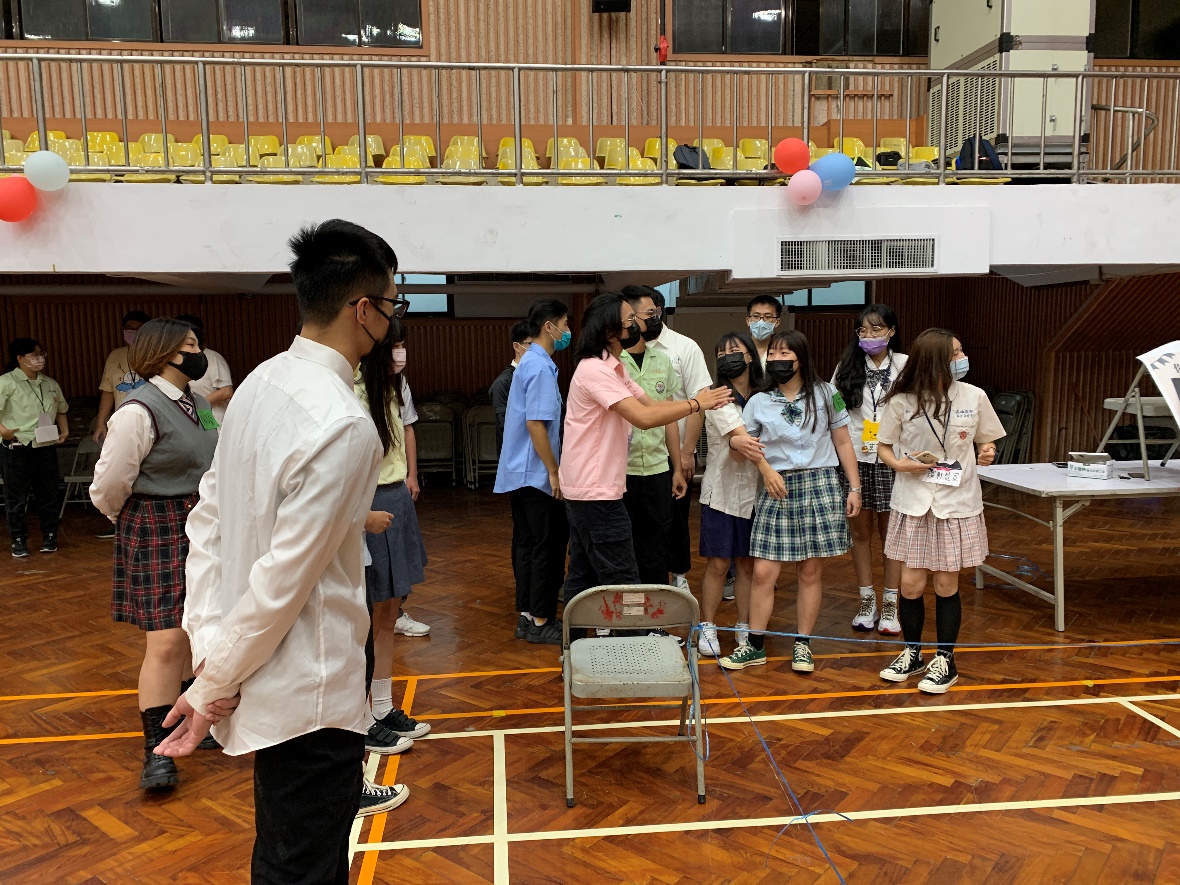 職稱系所工作內容負責人總副召商管全盤統整相關事宜。包括：報名表製作、收發報名表與保證金、採買團康所需物品、租借活動當天所需器材、分配工作人員、採買獎品及包裝。蔡雨芯黃惠瑜總副召企管全盤統整相關事宜。包括：報名表製作、收發報名表與保證金、採買團康所需物品、租借活動當天所需器材、分配工作人員、採買獎品及包裝。游禧佳張惠心總副召機器人全盤統整相關事宜。包括：報名表製作、收發報名表與保證金、採買團康所需物品、租借活動當天所需器材、分配工作人員、採買獎品及包裝。陳冠霖楊鈞如總副召電通全盤統整相關事宜。包括：報名表製作、收發報名表與保證金、採買團康所需物品、租借活動當天所需器材、分配工作人員、採買獎品及包裝。陳昱辰朱立文主持人企管於活動開始時暖場並掌控活動流程。柳凱翔主持人商管於活動開始時暖場並掌控活動流程。杜函穎美宣企管海報製作、場地佈置所需道具及製作參加人員名牌吳怜萱江昱萱周恩竹美宣機器人海報製作、場地佈置所需道具及製作參加人員名牌林若蘋李玟宣吳學謙美宣商管海報製作、場地佈置所需道具及製作參加人員名牌廖宜靜王佳楨林侑熹美宣電通海報製作、場地佈置所需道具及製作參加人員名牌劉建志陳昱佑陳貽誠張運晴攝影企管拍攝活動進行及結束後的照片花絮周恩竹攝影機器人拍攝活動進行及結束後的照片花絮程耀德攝影商管拍攝活動進行及結束後的照片花絮王怡婷攝影電通拍攝活動進行及結束後的照片花絮陳佳森簽到企管18:00-18:15於簽到桌待命彭郁心簽到機器人18:00-18:15於簽到桌待命吳健頤簽到商管18:00-18:15於簽到桌待命高紫鳳黃苡甄簽到電通18:00-18:15於簽到桌待命許祖維音燈控企管播放活動開始的暖場音樂、活動進行中的音樂、頒獎時的配樂。陳昕妤游蕎卉醫護企管適時注意活動安全江昱瑄工作內容預計完成日期實際完成日期負責人活動時間確定9/1410/14各系總副召分配工作9/179/17各系總副召主題確定9/139/13各系總副召租借場地9/269/26電通總副召活動流程確定11/1211/12各系總副召美宣佈置內容10/710/7各系總副召工作人員分配8/208/20各系總副召美宣佈景定案10/610/6各系總副召一驗10/1510/15全體工作人員二驗10/2610/26全體工作人員三驗11/311/3全體工作人員行前會議11/1211/12全體工作人員活動動宣11/511/5商管系發放報名表11/511/5各系總副召收取保證金11/1711/17各系總副召製作場地佈置11/311/3各系美宣驗表演及主持稿11/1211/12各系總副召安排小隊名單11/1611/16各系總副召佈置場地11/1911/19全體工作人員意見調查11/1911/19各系總副召保證金退回11/1911/19機動（簽到）系所職務工作內容負責人商管總副召活動當天的流程與場控。蔡雨芯黃惠瑜商管關主講解遊戲規則、進行遊戲，注意玩遊戲時的安全。儲培羽徐柔瑄蔡昀芷商管隊輔讓小隊員們認識彼此並炒熱小隊氣氛、輔助遊戲進行、於舞台前領取點心回去發放給小隊員、注意小隊員們的安全，於活動前後進行場佈場復。呂柔誼薛湘芸邱筠蓁龔妤庭賴紫绮王雅亭王佳楨商管機動協助隊輔遊戲進行道具，搬運甜點及飲料。活動當天引導各處所在位置，於活動前後進行場佈場復。高紫鳳黃苡甄廖宜靜林侑熹商管主持人主持全場並炒熱氣氛、解說團康活動規則。杜函穎商管攝影拍攝活動進行及結束後的照片花絮。王怡婷商管器材負責租借活動需使用到的器材，且負責搬到活場地擺放。洪麒善系所職務工作內容負責人企管總副召活動當天的流程與場控、醫護站。游禧佳張惠心企管關主講解遊戲規則、進行遊戲，注意玩遊戲時的安全。呂雨潼劉珉其陳柏燁企管隊輔讓小隊員們認識彼此並炒熱小隊氣氛、輔助遊戲進行、於舞台前領取點心回去發放給小隊員、注意小隊員們的安全，於活動前後進行場佈場復。陳柔君汪芷儀胡育萱李建成陸洐愷邱芷榆企管機動協助隊輔遊戲進行道具，活動當天引導各處所在位置，於活動前後進行場佈場復。吳怜萱江昱萱彭郁心企管攝影拍攝活動進行及結束後的照片花絮。周恩竹企管音燈控播放活動開始的暖場音樂、活動進行中的音樂、頒獎時的配樂。陳昕妤游蕎卉企管器材負責租借活動需使用到的器材，且負責搬到活場地擺放。吳昆翰系所職務工作內容負責人電通總副召活動當天的流程與場控、醫護站。陳昱辰朱立文電通關主講解遊戲規則、進行遊戲，注意玩遊戲時的安全。楊千儀李柏羲許翔荃電通隊輔讓小隊員們認識彼此並炒熱小隊氣氛、輔助遊戲進行、於舞台前領取點心回去發放給小隊員、注意小隊員們的安全，於活動前後進行場佈場復。王鷹惟楊孟淮吳柏諭黃郁靜曾鏅育陳軒翊施茂彬電通機動協助隊輔遊戲進行道具，活動當天引導各處所在位置，於活動前後進行場佈場復。瑋柏蒼呂延昀蔡博仁電通攝影拍攝活動進行及結束後的照片花絮。陳佳森系所職務工作內容負責人機器人總副召活動當天的流程與場控、醫護站。陳冠霖楊鈞如機器人關主講解遊戲規則、進行遊戲，注意玩遊戲時的安全。陳彥宇廖勗閔沈籽言機器人隊輔讓小隊員們認識彼此並炒熱小隊氣氛、輔助遊戲進行、於舞台前領取點心回去發放給小隊員、注意小隊員們的安全，於活動前後進行場佈場復。劉玉蓉何杰樊謝昕諺林祐辰機器人機動了解各關卡及醫護站、置物、化妝間所在位置。協助隊輔遊戲進行道具，活動當天引導各處所在位置，於活動前後進行場佈場復。黃冠元莊佩蓁吳建頤機器人攝影拍攝活動進行及結束後的照片花絮。程耀德時間內容工作細節備註16:30~18:00活動場佈各關卡布置活動場地布置全體工作人員18:00~18:15簽到參加人員簽到機動18:15~18:45開場主持人開場熱音社表演破冰遊戲主持人隊輔18:45~19:45闖關遊戲關主介紹遊戲隊輔帶領隊員關主隊輔19:45~20:00中場休息上廁所飲用茶水或點心全體人員20:00~21:00闖關遊戲關主介紹遊戲隊輔帶領隊員關主隊輔21:00~21:30結尾計分頒獎分發點心填寫回饋單總副召主持人隊輔組21:30~21:45自由活動自由拍照全體人員21:45~22:00活動場復場地場復全體工作人員器材名稱數量器材管理單位預定借用期間申請借用狀況對講機10學生會器材組110/11/19~110/11/19已申請借用長桌7活動中心二樓110/11/19~110/11/19已申請借用額溫槍1機器人學系系學會110/11/19~110/11/19已申請借用酒精1機器人學系系學會110/11/19~110/11/19已申請借用飲料桶1商管系系學會110/11/19~110/11/19已申請借用醫護箱2商管、企管系系學會110/11/19~110/11/19已申請借用使用場地場地管理單位預定借用期間申請借用狀況活動中心二樓大禮堂學生活動發展組110/11/19~110/11/19已登記借用支出項目支出明細支出明細支出明細支出明細支出項目實際花費說明說明金額關卡$2626關：設置關卡所需成本6關：設置關卡所需成本$700美宣場佈$892可用上屆剩下的材料，多出來的預算依照美宣評估使用可用上屆剩下的材料，多出來的預算依照美宣評估使用$1600茶水$2778參加人員點心參加人員點心$2800名牌$0120人之名牌120人之名牌$200頒獎獎品$584飲料+餅乾(10份)、飲料+泡麵(10份)飲料+餅乾(10份)、飲料+泡麵(10份)$600抽獎獎品$480頭獎：藍芽耳機一獎：line點數二獎：防疫大禮包（酒精、口罩、洗手乳、濕紙巾）特別獎：鳳梨頭獎：藍芽耳機一獎：line點數二獎：防疫大禮包（酒精、口罩、洗手乳、濕紙巾）特別獎：鳳梨$800表演邀請$540熱音社（雞排+飲料）熱音社（雞排+飲料）$540小隊牌$307一小隊$60*12小隊一小隊$60*12小隊$720目前總計$58431461/系1855/系$7960職稱姓名簽到簽退總召蔡雨芯副召黃惠瑜主持人杜函穎攝影王怡婷隊輔呂柔誼隊輔薛湘芸隊輔邱筠蓁隊輔龔妤庭隊輔賴紫绮隊輔王雅亭隊輔王佳楨關主儲培羽關主徐柔瑄關主蔡昀芷機動高紫鳳機動黃苡甄機動廖宜靜機動林侑熹器材洪麒善班級：班級：班級：班級：班級：班級：學號姓名學號姓名學號姓名關卡名稱關卡說明遊戲時間 A、你們敲棒的遊戲規則：遊戲總共5回合，每回合進行1.5分鐘。在雙方隊員就位後，戴上眼罩，將兩人的距離拉開，遊戲開始，雙方原地轉圈（3-5圈）後開戰。最先打到對方的獲勝，但是只能自上而下打，不許橫掃加分題（約兩分鐘）：以最少棒次贏得遊戲者加分懲罰方式：無11分鐘B、畢須這樣玩遊戲規則：遊戲總共3回合，每回合進行3分鐘，三戰兩勝制。關主會出題，例如：大象，假設每隊3人，A要講大象的樣子讓B比，B要負責自己比跟自己猜，而B答對後，則換C上場，然後A將排到隊伍的最後一位，接著換B要講大象的樣子讓C比，C要負責自己比跟自己猜，以此類推，每個人都會輪到當講題目的樣子以及自己比自己猜的人，看哪方答題數最多即可獲得一分。是講題目的樣子給對方比！例如：大象，講題目那方的人就可以說：左手捏著鼻子，則右手穿過去那個洞，要讓猜題的人比出大象的樣子。若不小心把答案講出來，則此題無效，必須重新換題目。遊戲進行中，每回合可以有兩次換題的機會。獲勝兩次的隊伍即可+500分，則敗方可+200分。加分題（約2-3分鐘）AB兩組各派兩名上來參賽，然後兩邊派一位出來猜拳，猜贏的隊伍可以優先決定這輪遊戲要比大還是比小。AB兩組共四人，一人抽一張牌，然後都放在自己的額頭上，所以自己只會看到敵隊的牌以及自己另一個隊友的牌，假設A隊的一個人抽到5，則另一個抽到k，然後B隊的一個人抽到9，則另一個人抽到10，但因為剛剛一開始的猜拳獲勝隊伍是A隊，所以他們可以決定這輪要比大還是比小，一律都是先看牌再決定比大還比小，如果最後決定比大，這時候AB兩隊就可以把自己的牌拿下來，並兩個人加總，A隊就是5+k=18，則B隊就是9+10=19，看哪一隊加總數最大，那隊就獲得一分。遊戲結束後，分數最高的隊伍即可+50分。懲罰方式：無11分鐘C、上課點點名遊戲規則：遊戲共3回合，每回合3分鐘每隊各派3個人共6人出來坐在椅子上，旁邊是要不同隊的人。關主會喊口號：「上課點點名啊，學生有幾名？」關主會說：「__名。」關主會喊1-6任一數字，學生要從椅子上依序站起來，站錯的跟沒站的都會累積失誤次數，每回合結束計分，失誤少的那隊即贏。加分題（約1分半）：大風吹：每隊各派3位共6人，5張椅子，隨機播放音樂，音樂暫停就坐，每回合減少一張椅子，剩下留下的那個人就是那隊加分懲罰方式：無11分鐘D、畢業生字辭遊戲規則：遊戲總共3回合，每回合進行3分鐘。採三戰兩勝制從兩隊中選1人🙋到前方，關主給詞語，🙋寫注音開頭，並且用台語、英文……形容詞語（中文除外），兩個兩個搶答，答對者換到前方寫注音開頭並形容，其他兩人回到隊伍，以此類推加分題（約1分半）：關主出注音開頭，兩隊依序兩個兩個搶答造詞，ex:ㄅㄉ-->報導懲罰方式：無11分鐘E、敲敲告訴你(敲敲杯)遊戲規則：遊戲計時(9分鐘)。兩隊各派出一人，猜拳贏的那隊派一個人先當莊家桌上擺放3個杯子，一人持一支筷子並敲擊面前的杯子，由莊家開始喊"敲敲杯阿敲敲杯，敲這杯阿敲這杯"，當莊家喊"敲這杯阿敲這杯"時，跟莊家敲到同一杯就輸了，如果沒有敲到同一杯則換另一隊當莊家一直輪流當莊直到敲到同一杯分出勝負。(一直重複”敲敲杯阿敲敲杯，敲這杯阿敲這杯”)贏家並繼續待在場上，輸家則換下一個人上場，贏家最多待在場上2局。最早將對面淘汰完獲勝。如果換人必須重新開始由一號開始喊Ps：若時間到，但尚未有一隊全員淘汰，則以淘汰人數較少那隊獲勝加分題（2分鐘）：一隊派出隊輔與關主PK，贏的+50分懲罰方式：無11分鐘F、線在與你牽起回憶遊戲規則：遊戲總共5回合，每回合進行1.5分鐘。採五戰三勝制。每隊選5人，先用毛線隨機傳遞使其行成循環，並在中間處放球。前兩局網球，後三局乒乓球。從原點出發繞過障礙物並返回，用時短的獲勝。加分題（約2分鐘）：闖關者手持白紙，排成一列將乒乓球傳遞至最後一員後放入桶子中。懲罰方式：無11分鐘第一關第二關第三關第四關第五關第六關第1小隊BＣAEDF第2小隊EBAFCD第3小隊CBEDAF第4小隊CDBAFE第5小隊FACDBE第6小隊DEFBAC第7小隊AEDCFB第8小隊DFBECA第9小隊EFCADB第10小隊ADEFBC第11小隊FCDBEA第12小隊BAFCED123456A關7隊/10隊5隊/12隊1隊/2隊4隊/9隊3隊/6隊8隊/11隊B關1隊/12隊2隊/3隊4隊/8隊6隊/11隊5隊/10隊7隊/9隊C關3隊/4隊1隊/11隊5隊/9隊7隊/12隊2隊/8隊6隊/10隊D關6隊/8隊4隊/10隊7隊/11隊3隊/5隊1隊/9隊2隊/12隊E關2隊/9隊6隊/7隊3隊/10隊1隊/8隊11隊/12隊4隊/5隊F關5隊/11隊8隊/9隊6隊/12隊2隊/10隊4隊/7隊1隊/3隊小隊分數，分為四種：小隊分數，分為四種：小隊分數，分為四種：小隊分數，分為四種：贏＋5008*648個＊約計共：245個輸＋10014*684個＊約計共：245個平手＋3008*648個＊約計共：245個加分＋5065個＊約計共：245個